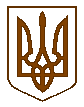 Баришівська  селищна  радаБроварського районуКиївської  областіVIIІ скликання                                                                   Р І Ш Е Н Н Я                                                                                                                                                                                                                    09.04.2021                                                                                      № 377-07-08Про передачу  у  приватну власністьземельних ділянок  Грибу С.В.          На підставі ст.ст.12, 116, 118, 120, 186 та розділу  Х „Перехідні положення”  Земельного кодексу України, ст.377 Цивільного кодексу України,  ст.26 Закону України „Про місцеве самоврядування в Україні”, розглянувши заяву Гриба Сергія Васильовича,  жителя с. Борщів, вул. Грушевського, 11  про передачу у приватну власність земельних ділянок для ведення товарного сільськогосподарського виробництва, враховуючи пропозиції комісії з питань  регулювання земельних ресурсів та відносин, містобудування та архітектури, охорони довкілля та благоустрою населених  пунктів, селищна рада    					          в и р і ш и л а:        1.Передати Грибу Сергію Васильовичу  у приватну власність земельні  ділянки: № 1193  площею 0,9482 га (сіножаті), кадастровий номер 3220281700:04:061:0009,  для ведення товарного сільськогосподарського виробництва на території Волошинівського старостинського округу Баришівської селищної ради Броварського району Київської області (за межами населеного пункту),  № 0667 площею 3,0009 га (рілля), кадастровий номер 3220287100:22:037:0013,  для ведення товарного сільськогосподарського виробництва на території Селичівського старостинського округу Баришівської селищної ради Броварського району Київської області (за межами населеного пункту).        2. Грибу Сергію Васильовичу провести реєстрацію права приватної власності на земельні ділянки відповідно до вимог чинного законодавства України.        3.Власник повинен використовувати земельні ділянки за цільовим призначенням, дотримуючись вимог Земельного кодексу України.         4.Оприлюднити рішення на офіційному веб-сайті Баришівської селищної ради         5.Контроль за виконанням  рішення покласти на земельну комісію з питань  регулювання земельних ресурсів та відносин, містобудування та архітектури, охорони довкілля та благоустрою населених  пунктів.                   Секретар селищної ради                                Надія СЛУХАЙ